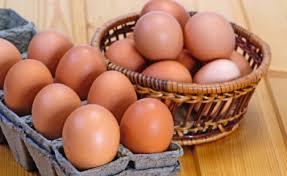 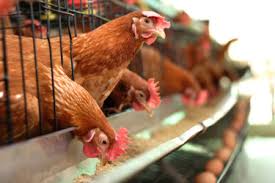 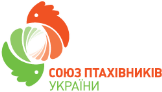 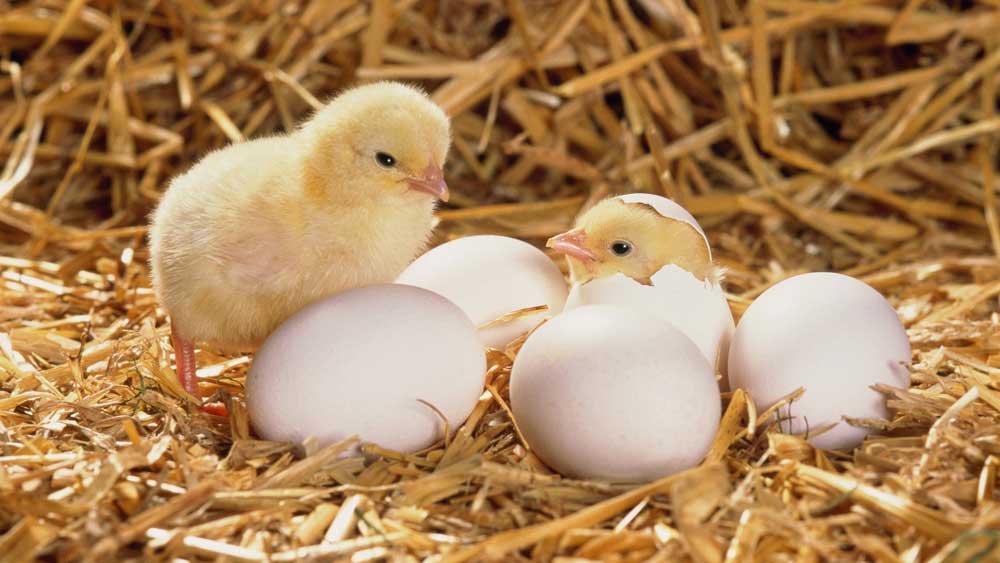 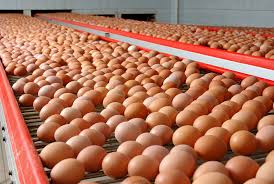 ЗМІСТСтан тваринництва за категоріями господарств ……………………..………………………………………………………………...………	2Поголів’я птиці всіх видів по областях України ……………………………………………………………………………………………..……..3Виробництво  м’яса по видах та категоріях господарств ……………………………………………………………………...….…..…….4Виробництво яєць від  свійської птиці  по категоріях господарств  ……………………………………….……………….…………..5Помісячне виробництво яєць від  свійської птиці  по категоріях господарств ………………….………………………………..6Кількість одержаних яєць від птиці свійської у промисловому виробництві ………………………...…………………………10Моніторинг середніх споживчих цін на яйця курячі І-ІІ категорії  ………………….…………………………………………..………11Звіт  підготовлений  відділом  маркетингу  та  аналітикиАсоціації «Союз птахівників України» , 2018 рік.http://www.poultryukraine.com/ 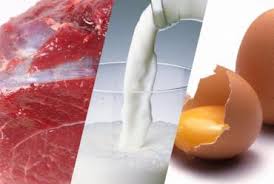 СТАН ТВАРИННИЦТВА ЗА КАТЕГОРІЯМИ ГОСПОДАРСТВ За статистичними даними  у  січні-вересні 2018 року  в Україні  було реалізовано на забій худоби та птиці  2275,5  тис. тонн у живій вазі, що більше ніж минулого року на 0,3%. Виробництво молока  в Україні склало  7908,3 тис. тонн,  що  нижче виробництва  минулого року на 2,0%.  За  дев’ять місяців в Україні було вироблено  яєць від птиці всіх видів  12484,0 млн. штук, що на 3,1% більше за аналогічний період минулого року.   Збільшення виробництва спостерігається як в сільськогосподарських підприємствах + 5,3% та і в господарствах населення + 0,9%.           Джерело: Державний комітет статистики  УкраїниПоголів’я птиці всіх видів по областях України  Станом на 1 жовтня 2018 року чисельність птиці всіх видів в Україні склала 238 815,8 тис. голів. Лідируючі області: Вінницька – 31663,4  тис. голів,   Київська –   29 144,6 тис. голів, Черкаська –        27 248,9   тис. голів, Дніпропетровська –  20 607,9  тис. голів.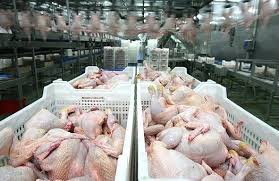 У сільськогосподарських підприємствах чисельність склала 117 808,0 тис. голів. Провідними областями є: Вінницька – 21 493,1 тис. голів,  Черкаська – 20 543,5 тис. голів,  Київська – 19 300,3 тис. голів, Дніпропетровська – 15 164,1 тис. голів.У господарствах населення поголів’я птиці всіх видів склало 121 007,8  тис. голів. Лідери серед областей:  Вінницька 10 170,3   тис. голів, Київська – 9 844,3  тис. голів, Львівська – 8 133,0 тис. голів,  Житомирська –  7 848,1 тис. голів.                			    		тис. голів....1 Дані не оприлюднюються з метою забезпечення виконання вимог Закону України "Про державну статистику" щодо конфіденційності інформації.	Джерело: Державний комітет статистики  УкраїниВиробництво  м’яса по видах та категоріях господарствЗа січень-вересень 2018 року в Україні було вироблено  1636,9 тис.  тонн м’яса всіх видів у забійній вазі, що на 4,8 тис. тонн  більше ніж за аналогічний період минулого року. Промислове виробництво м’яса всіх видів збільшилось на 1,6%  відносно 2017 року і склало  1 122,3 тис. тонн.  Господарства населення виробили 514,6 тис. тонн, це на 2,5% менше ніж минулого року. 	 В загальній структурі виробництва м‘яса промисловими підприємствами складає 68,6%.тисяч тонн, забійна вагаДжерело: Державний комітет статистики  УкраїниВИРОБНИЦТВО ЯЄЦЬ ВІД СВІЙСЬКОЇ ПТИЦІ  ПО КАТЕГОРІЯХ ГОСПОДАРСТВ  За 9 місяців 2018 р. в Україні було вироблено  яєць від птиці всіх видів  12 484,0 млн. штук. Минулого року було вироблено на 3,1% менше.  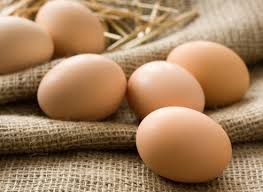  млн. штук   ...1 Дані не оприлюднюються з метою забезпечення виконання вимог Закону України "Про державну статистику" щодо конфіденційності інформації.       Джерело: Державний комітет статистики  УкраїниПОМІСЯЧНЕ ВИРОБНИЦТВО ЯЄЦЬ ВІД СВІЙСЬКОЇ ПТИЦІ                                                        ПО КАТЕГОРІЯХ ГОСПОДАРСТВ КІЛЬКІСТЬ ОДЕРЖАНИХ ЯЄЦЬ ВІД ПТИЦІ СВІЙСЬКОЇ У ПРОМИСЛОВОМУ ВИРОБНИЦТВІУ січні-вересні 2018 року великими і середніми сільськогосподарськими підприємствами було одержано яєць від свійської птиці всіх видів 6332,5 млн. штук, в тому числі від курей-несучок  6263,5 млн. штук. Відносно 2017 року  виробництво яєць від курей-несучок зросло на 3,8%.                                                                                                                                                                                                                                                                                                                                                                                                                                                                                                                           млн. штук   ...1 Дані не оприлюднюються з метою забезпечення виконання вимог Закону України "Про державну статистику" щодо            конфіденційності інформації. Джерело: Державний комітет статистики  УкраїниМоніторинг середніх споживчих цін на яйця І-ІІ категорії   у 2018 р.од. виміру201820172018 до 2017,%ГОСПОДАРСТВА ВСІХ КАТЕГОРІЙГОСПОДАРСТВА ВСІХ КАТЕГОРІЙГОСПОДАРСТВА ВСІХ КАТЕГОРІЙГОСПОДАРСТВА ВСІХ КАТЕГОРІЙГОСПОДАРСТВА ВСІХ КАТЕГОРІЙРеалізовано на забій худоби та птиціж. в., тис. т2275,52267,7100,3Виробництво молока всіх видівтис. т7908,38073,198,0Виробництво яєць від свійської птиці усіх видівмлн. штук12484,012103,4103,1СІЛЬСЬКОГОСПОДАРСЬКІ ПІДПРИЄМСТВАСІЛЬСЬКОГОСПОДАРСЬКІ ПІДПРИЄМСТВАСІЛЬСЬКОГОСПОДАРСЬКІ ПІДПРИЄМСТВАСІЛЬСЬКОГОСПОДАРСЬКІ ПІДПРИЄМСТВАСІЛЬСЬКОГОСПОДАРСЬКІ ПІДПРИЄМСТВАРеалізовано на забій худоби та птиціж. в., тис. т1517,41489,5101,9Виробництво молока всіх видівтис. т2125,72120,5100,2Виробництво яєць від свійської птиці усіх видівмлн. штук6483,56154,8105,3ГОСПОДАРСТВА НАСЕЛЕННЯГОСПОДАРСТВА НАСЕЛЕННЯГОСПОДАРСТВА НАСЕЛЕННЯГОСПОДАРСТВА НАСЕЛЕННЯГОСПОДАРСТВА НАСЕЛЕННЯРеалізовано на забій худоби та птиціж. в., тис. т758,1778,297,4Виробництво молока всіх видівтис. т5782,65952,697,1Виробництво яєць від свійської птиці усіх видівмлн. штук6000,55948,6100,9Господарства усіх категорійГосподарства усіх категорійГосподарства усіх категорійСільськогосподарські підприємстваСільськогосподарські підприємстваСільськогосподарські підприємстваГосподарства населенняГосподарства населенняГосподарства населення201820172018/
у % до 
2017201820172018
у % до 
2017201820172018
у % до 
2017Україна238815,8233744,1102,2117808,0113906,2103,4121007,8119837,9101,0Вінницька31663,430481,5103,921493,120112,2106,910170,310369,398,1Волинська9335,09221,1101,25142,65090,4101,04192,44130,7101,5Дніпропетр.20607,920076,8102,615164,114806,2102,45443,85270,6103,3Донецька5966,74086,4146,03438,01708,4201,22528,72378,0106,3Житомирська8518,38304,3102,6670,2519,7129,07848,17784,6100,8Закарпатська4847,94935,698,2…2…2…2…2…2…2Запорізька5376,25628,895,52660,32973,989,52715,92654,9102,3Івано-Франківська5767,14335,2133,02320,1880,7263,43447,03454,599,8Київська29144,631355,193,019300,322448,086,09844,38907,1110,5Кіровоградська6588,96466,4101,921,126,380,26567,86440,1102,0Луганська1394,81211,5115,1…2…2…2…2…2…2Львівська12338,911971,7103,14205,94102,1102,58133,07869,6103,3Миколаївська3140,63233,697,1718,6652,1110,22422,02581,593,8Одеська3856,34830,179,8179,3195,991,53677,04634,279,3Полтавська6708,56554,7102,32742,72688,1102,03965,83866,6102,6Рівненська8383,58423,499,52261,42318,897,56122,16104,6100,3Сумська6787,86315,1107,51482,61120,8132,35305,25194,3102,1Тернопільська6102,05897,3103,52018,61699,4118,84083,44197,997,3Харківська9495,28389,0113,23200,42119,1151,06294,86269,9100,4Херсонська8422,210032,983,93755,25003,875,04667,05029,192,8Хмельницька8538,88806,397,05314,55693,293,33224,33113,1103,6Черкаська27248,924929,2109,320543,518596,9110,56705,46332,3105,9Чернівецька3835,23759,9102,0751,0713,5105,33084,23046,4101,2Чернігівська4747,14498,2105,5240,2228,8105,04506,94269,4105,6ГОСПОДАРСТВА ВСІХ КАТЕГОРІЙ,  ВИРОБНИЦТВОГосподарства всіх категорійГосподарства всіх категорійГосподарства всіх категорійСільськогосподарські підприємстваСільськогосподарські підприємстваСільськогосподарські підприємстваГосподарства населенняГосподарства населенняГосподарства населення201820172018 до 2017, %201820172018 до 2017, %201820172018 до 2017, %201820172018 до 2017, %201820172018 до 2017, %201820172018 до 2017, %Україна12484,012103,4103,16483,56154,8105,36000,55948,6100,9Вінницька727,5741,698,1275,8289,195,4451,7452,599,8Волинська178,8180,798,915,320,176,1163,5160,6101,8Дніпропетровська642,0643,699,8442,8449,298,6199,2194,4102,5Донецька514,0461,1111,5281,5216,8129,8232,5244,395,2Житомирська566,6563,6100,561,474,782,2505,2488,9103,3Закарпатська306,3287,2106,70,30,650,0306,0286,6106,8Запорізька508,3525,196,8369,8374,098,9138,5151,191,7Івано-Франківська316,8289,0109,6104,178,9131,9212,7210,1101,2Київська2442,12176,9112,21988,71756,5113,2453,4420,4107,8Кіровоградська387,2368,3105,13,42,2154,5383,8366,1104,8Луганська58,676,476,7…2…2…2…2…2…2Львівська468,4465,4100,638,742,591,1429,7422,9101,6Миколаївська181,8196,592,576,788,686,6105,1107,997,4Одеська210,9256,382,39,120,245,0201,8236,185,5Полтавська600,3557,8107,6431,0394,3109,3169,3163,5103,5Рівненська501,1492,1101,8197,3189,6104,1303,8302,5100,4Сумська311,7308,7101,099,398,9100,4212,4209,8101,2Тернопільська425,3392,7108,3203,6163,7124,4221,7229,096,8Харківська440,0433,2101,6147,1152,196,7292,9281,1104,2Херсонська877,7726,2120,9723,4568,3127,3154,3157,997,7Хмельницька801,1956,283,8653,8813,280,4147,3143,0103,0Черкаська495,4499,799,1252,4268,394,1243,0231,4105,0Чернівецька275,2265,3103,7…2…2…2…2…2…2Чернігівська246,9239,8103,037,034,9106,0209,9204,9102,4Господарства усіх категорій Господарства усіх категорій Господарства усіх категорій Господарства усіх категорій Господарства усіх категорій Господарства усіх категорій Господарства усіх категорій Господарства усіх категорій Господарства усіх категорій січеньлютийберезеньквітеньтравеньчервеньлипеньсерпеньвересеньУкраїна1081,41037,313921471,21604,416011465,71416,41414,6Вінницька57,255,083,189,799,491,089,084,278,9Волинська…2…2…2…2…2…2…2…2…2Дніпропетровська71,863,664,773,583,675,470,468,470,6Донецька48,2455652,257,962,566,863,961,5Житомирська32,737,659,469,286,275,575,272,258,6Закарпатська16,319,732,238,749,744,430,640,234,5Запорізька55,655,364,762,758,455,353,352,250,8Івано-Фр.20,523,530,334,938,141,443,743,840,6Київська230219258,6259,5271,6344300,2285,5273,7Кіровоградська19,423,236,242,151,570,851,349,143,6Луганська3,94,96,47,97,77,96,96,66,4Львівська26,240,944,952,477,266,852,853,953,3Миколаївська16,516,819,622,123,919,621,621,819,9Одеська14,114,823,435,535,529,623,418,216,4Полтавська636166,569,371,771,668,468,360,5Рівненська42,842,653,558,763,563,366,458,951,4Сумська24,21931,740,743,238,641,637,335,4Тернопільська37,834,548,853,856,355,251,648,738,6Харківська34,935,241,841,753,45760,656,259,2Херсонська99,895110,8110121111,47461,893,9Хмельницька85,452,9129,192,378,461,777,387,3136,7Черкаська41,939,752,358,171,156,754,855,665,2Чернівецька1715,828,935,134,945,135,63626,8Чернігівська15,115,332,736,332,632,729,528,923,8Сільськогосподарські підприємства Сільськогосподарські підприємства Сільськогосподарські підприємства Сільськогосподарські підприємства Сільськогосподарські підприємства Сільськогосподарські підприємства Сільськогосподарські підприємства Сільськогосподарські підприємства Сільськогосподарські підприємства січеньлютийберезеньквітеньтравеньчервеньлипеньсерпень вересеньУкраїна737,3633,9776,6696,2699,9728,5690,2711,4809,5Вінницька33,122,134,928,229,927,129,336,334,9Волинська…2…2…2…2…2…2…2…2…2Дніпропетровська57,648,446,849,454,547,443,844,950,0Донецька3430,534,630,830,330,32831,331,7Житомирська6,57,28,47,27,44,95,27,76,9Закарпатська00,100,100,1000Запорізька45,142,647,242,639,537,538,138,638,6Івано-Фр.8,79,6108,989,812,417,319,4Київська196,5183,8217208,1208,6284,7240,1228,9221Кіровоградська0,40,30,40,40,30,30,40,40,5Луганська…2…2…2…2…2…2…2…2…2Львівська5,64,55,73,94,73,13,83,34,1Миколаївська8,36,98,39,28,67,48,810,29Одеська1,31,21,20,70,50,311,51,4Полтавська46,844,647,548,152,450,448,549,643,1Рівненська26,322,42219,919,818,825,323,419,4Сумська11,76,810,912,912,19,59,310,715,4Тернопільська26,621,323,522,523,220,722,12122,7Харківська15,513,69,68,815,21519,722,127,6Херсонська90,88491,683,587,982,663,85386,2Хмельницька79,444,6115,269,456,944,35668,5119,5Черкаська28,324,526,62727,922,523,127,944,6Чернівецька…2…2…2…2…2…2…2…2…2Чернігівська5,24,34,54,72,93,62,95,13,8Господарства населенняГосподарства населенняГосподарства населенняГосподарства населенняГосподарства населенняГосподарства населенняГосподарства населенняГосподарства населенняГосподарства населеннясіченьлютийберезеньквітеньтравеньчервеньлипеньсерпеньвересеньУкраїна344,1403,4615,4775904,5872,5775,5705605,1Вінницька24,132,948,261,569,563,959,747,944Волинська…2…2…2…2…2…2…2…2…2Дніпропетровська14,215,217,924,129,12826,623,520,6Донецька14,214,521,421,427,632,238,832,629,8Житомирська26,230,4516278,870,67064,551,7Закарпатська16,319,632,238,649,744,330,640,234,5Запорізька10,512,717,520,118,917,815,213,612,2Івано-Фр.11,813,920,32630,131,631,326,521,2Київська33,535,241,651,46359,360,156,652,7Кіровоградська1922,935,841,751,270,550,948,743,1Луганська…2…2…2…2…2…2…2…2…2Львівська20,636,439,248,572,563,74950,649,2Миколаївська8,29,911,312,915,312,212,811,610,9Одеська12,813,622,234,83529,322,416,715Полтавська16,216,41921,219,321,219,918,717,4Рівненська16,520,231,538,843,744,541,135,532Сумська12,512,220,827,831,129,132,326,620Тернопільська11,213,225,331,333,134,529,527,715,9Харківська19,421,632,232,938,24240,934,131,6Херсонська91119,226,533,128,810,28,87,7Хмельницька68,313,922,921,517,421,318,817,2Черкаська13,615,225,731,143,234,231,727,720,6Чернівецька…2…2…2…2…2…2…2…2…2Чернігівська9,91128,231,629,729,126,623,820Виробництво яєць - усього Виробництво яєць - усього У т.ч. від курей-несучок У т.ч. від курей-несучок 20182018 у % до / 
%  2017 20182018 у % до / 
%  2017 Україна6332,5103,96263,5103,8Вінницька271,093,8270,393,7Волинська15,376,215,376,2Дніпропетровська442,798,6438,998,4Донецька281,0129,6281,0129,7Житомирська54,873,349,569,4Закарпатська0,344,70,344,7Запорізька320,885,8315,085,3Івано-Франківська85,4108,385,1108,2Київська1985,7116,51975,3116,4Кіровоградська3,4153,80,192,3Луганська…3…3…3…3Львівська38,791,138,691,0Миколаївська76,786,573,785,8Одеська9,147,18,745,7Полтавська429,3108,9428,5108,9Рівненська197,3104,1196,6104,2Сумська99,3100,596,8100,1Тернопільська203,6124,4203,5124,4Харківська81,153,378,052,3Херcонська723,0128,2722,7128,2Хмельницька653,780,4653,780,4Черкаська252,494,1225,493,4Чернівецька…3…3…3…3Чернігівська36,9105,836,8105,9РегіониСіченьЛютийБерезеньКвітеньТравеньЧервеньЛипеньСерпеньВересеньВінницька28,0826,7027,0825,9624,3522,2221,3621,6524,30Волинська27,3026,6526,3725,2121,8219,4518,3620,2723,63Дніпропет.29,0028,8228,8028,0625,7023,8322,4122,4624,99Донецька27,9628,2728,6228,1425,9722,5022,4421,5724,22Житомирська25,8025,7325,3124,5321,8518,6321,7219,2822,64Закарпатська27,6826,3125,9625,5921,3120,4718,7620,4322,92Запорізька29,8529,8528,9627,4625,4324,0222,0322,2125,06Івано-Фран.27,5426,5326,0224,6521,2020,2118,8019,4822,72Київська29,5128,7628,3527,8226,8524,9422,2722,7425,34Кіровоградська26,7526,3526,1925,1621,7620,0618,1018,4822,35Луганська26,8425,9425,6725,6321,1818,9318,1120,0623,35Львівська26,4726,2425,9525,0822,3319,2018,4419,6722,53Миколаївська26,8926,7526,7125,4523,3219,4218,7119,6123,43Одеська27,6527,2826,6626,5925,5022,1018,7621,0724,36Полтавська26,6026,3025,4725,0522,5419,4518,2119,8822,99Рівненська26,8825,8325,7824,7520,2719,6518,4019,9422,90Сумська29,1628,4928,7228,5024,5922,9121,3622,2424,42Тернопільська26,4825,6725,0723,6321,1619,5018,1519,2922,69Харківська26,3426,6126,6426,3922,9920,2119,2520,3523,75Херсонська28,0927,7927,5926,0624,6920,9119,9721,4524,37Хмельницька27,6226,7526,5825,9123,0220,3219,5820,8723,80Черкаська28,0627,5227,5226,9124,2021,9820,2221,9124,38Чернівецька27,8525,5724,5923,5620,5318,7017,7219,6124,11Чернігівська27,2126,7626,2626,1022,9619,8018,6421,0124,06м. Київ30,7630,3330,2630,3129,3727,6324,3525,4928,26Україна27,9527,5027,2926,6524,1721,8020,1121,3024,27